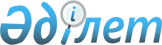 Қара-Оба ауылында атаусыз көшелеріне атаулар беру туралыҚостанай облысы Сарыкөл ауданы Краснознамен ауылдық округінің әкімінің 2009 жылғы 19 қарашадағы № 4 шешімі. Қостанай облысы Сарыкөл ауданының Әділет басқармасында 2009 жылғы 30 қарашада № 9-17-89 тіркелді

      1993 жылғы 8 желтоқсандағы "Қазақстан Республикасының әкімшілік–аумақтық құрылымы туралы" Қазақстан Республикасы Заңының 14-бабының 4) тармақшасына сәйкес, тиісті аумақ халқының пікірін ескере отырып ШЕШТІМ:



      1. Атаусыз көшелерге келесі атаулар берілсін:

      Қара – Оба ауылында:

      № 1 атаусыз көшесіне – Энтузиастов көшесі

      № 2 атаусыз көшесіне – Транспортная көшесі

      № 3 атаусыз көшесіне – Строительная көшесі

      № 4 атаусыз көшесіне – Центральная көшесі

      № 5 атаусыз көшесіне – Озерная көшесі

      № 6 атаусыз көшесіне – Дружбы народов көшесі.



      2. Осы алғаш рет ресми жарияланған кейін күнтізбелік он күн өткен соң қолданысқа енгізілсін.      Краснознамен ауылдық округi

      әкiмiнiң мiндетiн атқарушы               А. Овчинникова
					© 2012. Қазақстан Республикасы Әділет министрлігінің «Қазақстан Республикасының Заңнама және құқықтық ақпарат институты» ШЖҚ РМК
				